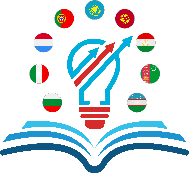 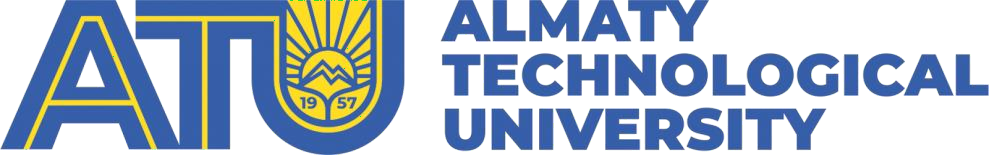 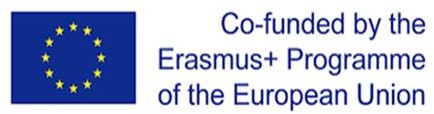 MODERNISATION OF HIGHER EDUCATION IN                   CENTRAL ASIA THROUGH NEW TECHNOLOGIES( HiEdTec)ПРОГРАММА ОНЛАЙН КУРСА«ИННОВАЦИОННЫЕ ОБРАЗОВАТЕЛЬНЫЕ ТЕХНОЛОГИИ И ДИДАКТИЧЕСКИЕ МОДЕЛИ»Форма проведения семинара: платформа ZOOMУчастники: профессорско-преподавательский состав№Время/линкКонтентСпикерУчастники1.01 октября  2020г.16.00Идентификатор конференции: 626 185 3895Пароль: Qwerty1234Система образования и цифровое поколение.Инновационные образовательные технологии на примере других стран.Преподаватель в цифровую эпоху -что нужно знать и уметь, для того чтобы начать цифровую трансформацию образования.Тогабаева Г.Ш., лектор кафедры «Дизайн»профессорско- преподавательский состав2.02 октября 2020г.16.00Идентификатор конференции: 469 495 7565Пароль: Qwerty1234Развитие традиционного обучения.Использование интерактивной доски / интерактивного монитора в учебном процессе.Как сделать лекцию более информативной и аттрактивной для студентов цифрового поколения.Сериккызы М.С., PhD, асс.профессор кафедры«Безопасность и качество пищевых продуктов»профессорско- преподавательский состав3.06 октября 2020г.16.00Идентификатор конференции: 626 185 3895Пароль: Qwerty1234Развитие синхронного дистанционного обучения - в реальном времениИспользование видео-конферентной системы.Виртуальный учебный зал.Тогабаева Г.Ш., лектор кафедры «Дизайн»профессорско-преподавательский состав4.09 октября 2020г.16.00Идентификатор конференции: 469 495 7565Пароль: Qwerty1234Развитие асинхронного дистанционного обучения - в произвольном времени.Разработка и публикация в интернете интерактивного мультимедийного учебного пособия.Запись и публикация видео лекции.Тогабаева Г.Ш., лектор кафедры «Дизайн»профессорско-преподавательский состав5.12 октября 2020г.16.00Идентификатор конференции: 626 185 3895Пароль: Qwerty1234Создание виртуальной лаборатории.Разработка виртуальной библиотеки в облаке.Сериккызы М.С., PhD, асс.профессор кафедры«Безопасность и качество пищевых продуктов»профессорско-преподавательский состав6.15 октября 2020г.16.00Идентификатор конференции: 469 495 7565Пароль: Qwerty1234Развитие комбинированного обучения – основные варианты.Сериккызы М.С., PhD, асс.профессор кафедры«Безопасность и качество пищевых продуктов»профессорско-преподавательский состав